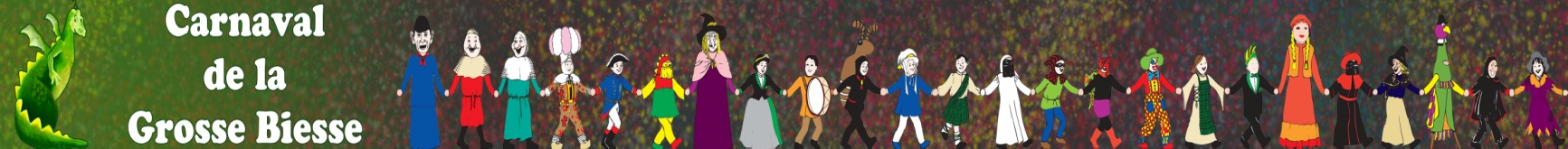 Cette année, la Grosse Biesse revient de Rome. Tu dois certainement savoir qu'il y a quelques siècles (1 siècle = 100 ans), les Romains avaient conquis la Belgique. C'est pour cela que la Grosse Biesse vous propose différents problèmes sur ce sujet.----------------------------------------------------------------------------------------------------------------Entre la ville de Marche-en-Famenne et Rome (capitale de l'Italie), il y a .1/ Si cette distance est représentée sur une carte à l'échelle de 1/ 5 000 000. 	(cela veut dire:  sur la carte représente  en réalité)Sur la carte, combien de centimètres sépareront les 2 villes?aide:  = ........................ m = ...............................cmNombre de cm sur la carte? ......................................................................................-----------------------------------------------------------------------------------------------------------------2/ Au temps des Romains, un messager partait de Rome à cheval. Si un cheval ne peut parcourir que  (maximum).Combien de fois le messager devait changer de cheval?................................................................................................................................................................................................................................................................................................3/ Un cheval peut courir à du  (en faisant  en 1 heure).Si le messager partait de Rome et qu'il ne s'arrêtait jamais. En combien de temps arrivait-il à Marche?............................................................................................................................................................................................................................................................................................4/ Et si il s'arrêtait 2 heures toutes les 10 heures. Combien de temps mettait-il?............................................................................................................................................................................................................................................................................................5/ Pour ne pas se perdre, la Grosse Biesse a semé des confettis sur le chemin entre Marche-en-Famenne et Rome (). Tous les kilomètres, elle semait 5 kilos de confettis. Combien de kg a-t-elle semés?.............................................................................................................................................6/ Combien de tonnes cela représente-t-il? .................................................................................